Mexican mirror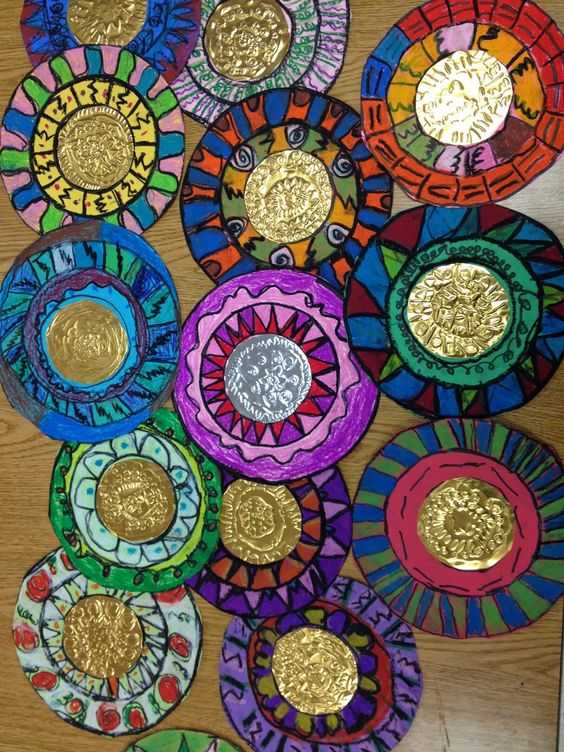 There are lots of ideas on PinterestYou could use: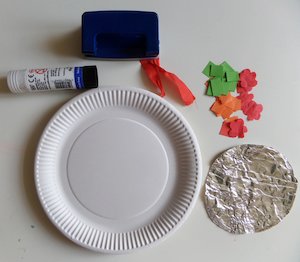 Paper platePieces of tin foilColoured paperFelt tipped pensShort length of ribbon for hangingGlue stickStapler to attach ribbon